DIAGNÓSTICO 5to H 11.Educación Ciudadana. El diagnóstico va a constar de traes partes. En la primera parte de la propuesta se les solicitan algunos datos personales a los estudiantes, considerando también la situación actual en la que nos encontramos todos con respecto al COVID-19. En la segunda parte se investiga sobre conocimientos previos con respecto a la asignatura. Por último, en la tercera parte trabajaran sobre una imagen y reflexionaran en base a ella.  PROPUESTA:Primera parte: datos personales.Nombre:Edad: Horas dedicadas al estudio:Explícame como estudias. Por ejemplo, al momento de estudiar un texto, ¿qué estrategias utilizas? ¿Cuentas con los medios tecnológicos necesarios para poder acceder a la plataforma CREA o a otros sitios?¿Qué dificultades presentas para realizar las actividades a través de esta nueva modalidad virtual?      7) ¿Posees un lugar en el que puedas estudiar cómodamente?      8) ¿Qué esperas de esta asignatura?Segunda parte: conocimientos previos.¿Te consideras ciudadano? Fundamente su respuesta.  ¿Consideras que participas en la sociedad? ¿De qué manera?¿Conoces que es el trabajo informal? Si respondiste afirmativamente fundamente ¿Qué formas de gobierno conoces? Tercera parte: reflexión. A partir de la imagen presentada al final de la propuesta; Intenta explicar en un párrafo, no menor a cinco líneas, que representa para ti esta imagen.¿Podría relacionarse con algún contenido de la asignatura? Fundamente.  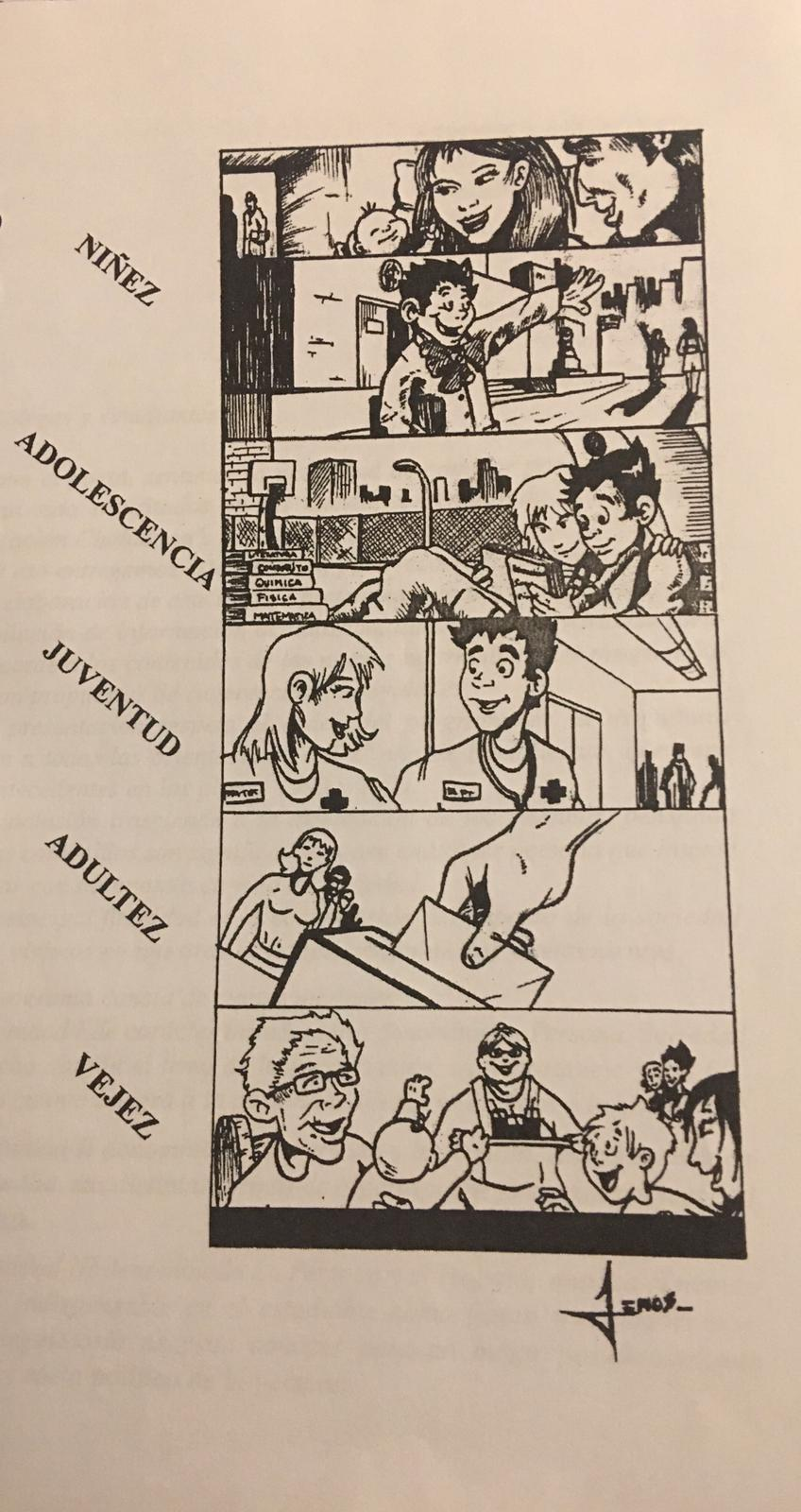 